1	ВведениеЧтобы изучить возможности технического сотрудничества, предполагается, что почтовый сектор и сектор электросвязи будет более тесно работать в мире со все более возрастающим наличием специализированных технологий и с внедрением различных цифровых почтовых продуктов, услуг и инноваций.Оба сектора должны уделять основное внимание функциональной совместимости сетей электросвязи в контексте финансовых услуг на базе мобильных устройств и регулированию в таких областях, как доступ к данным, защита конфиденциальности и безопасность транзакций, используя весь потенциал двух сетей, чтобы охватить граждан и преодолеть разрывы в информационном обществе. Они должны не только подготовить новые проекты, но и представить их ВПС и МСЭ для финансирования за счет средств QSF (Фонд для улучшения качества обслуживания), а также подумать о постепенном формировании синергии для достижения целей устойчивого развития (ЦУР) и, в частности, целей информационного общества.Следует отметить, что безопасность осуществления мобильных платежей способна придать импульс развитию этого сектора и открыть возможность для предоставления расширенного/широко распространенного доступа к цифровым банковским услугам.2	ПредложениеАфриканские страны выступают в поддержку стимулирования сотрудничества с Советом почтовой эксплуатации (CПЭ) и укрепления мандата 2-й, 3-й, 17-й и 20-й Исследовательских комиссий МСЭ-T в Приложении А к Резолюции 2 путем включения в него соответствующих вопросов, таких как:–	цифровые финансовые услуги;–	операционные затраты на предоставление цифровых финансовых услуг;–	аспекты качества обслуживания (QoS) и оценки пользователем качества услуги (QoE);–	международное сотрудничество в предоставлении цифровых финансовых услуг.3	Вывод и предложения для проекта новой РезолюцииПредлагаемый пересмотренный вариант Резолюции 11 отражает вышеупомянутые принципы для стимулирования альтернативных банковских услуг, и африканские страны предлагают рассмотреть вопросы, касающиеся таких тем, которые упомянуты в пункте 2, выше.MOD	AFCP/42A2/1РЕЗОЛЮЦИЯ 11 (ПЕРЕСМ. )Сотрудничество с Советом почтовой эксплуатации 
Всемирного почтового союза в исследовании услуг, касающихся 
как почтового сектора, так и сектора электросвязи(Малага-Торремолинос, 1984 г.; Хельсинки, 1993 г.; Женева, 1996 г.; Монреаль, 2000 г.; 
Флорианополис, 2004 г.; Йоханнесбург, 2008 г.; Дубай, 2012 г.)Всемирная ассамблея по стандартизации электросвязи (),учитывая,а)	что в рамках системы Организации Объединенных Наций как Международный союз электросвязи (МСЭ), так и Всемирный почтовый союз (ВПС), как организации, специализирующиеся в области связи, сотрудничают в целях выявления эффекта синергии, чтобы добиться решения задач Всемирной встречи на высшем уровне по вопросам информационного общества (ВВУИО), каждая в сфере своей компетенции;b)	что почтовым администрациям и администрациям электросвязи, соответствующим эксплуатационным организациям, уполномоченным Государствами-Членами, и поставщикам услуг необходимо постоянно располагать информацией о техническом прогрессе, обеспечивающем возможность для совершенствования или гармонизации существующих услуг как в почтовом секторе, так и в секторе электросвязи;c)	пользу от совместного изучения последствий принятия любых новых Рекомендаций или внесения в связи с этим изменений в действующие Рекомендации,признаваяa)	сотрудничество, которое существует между этими двумя организациями в отношении, в том числе, использования новых технологий в почтовом секторе и укрепления его роли в проектах по внедрению и устойчивому использованию высокоскоростного трафика, кибербезопасности и перевода денежных средств посредством подвижной телефонной связи;b)	что произошедшие за последние несколько лет изменения в области почтовых услуг и услуг электросвязи повысили эффект синергии между двумя секторами и, соответственно, требуют более четкой координации и взаимодействия между этими двумя организациями,напоминая,что в соответствии с пунктом 9 Устава МСЭ одна из целей Союза заключается в "содействии на международном уровне более общему подходу к разносторонним вопросам электросвязи во всемирной информационной экономике и обществе путем сотрудничества с другими всемирными и региональными межправительственными организациями и теми неправительственными организациями, которые связаны с электросвязью",замечая,что необходимо обновить темы, представляющие интерес, с целью разработки общих видов деятельности обеих организаций и эффективного использования их ресурсов,решает,что соответствующие исследовательские комиссии МСЭ-Т должны продолжать сотрудничать с комитетами Совета почтовой эксплуатации (СПЭ) надлежащим образом, на взаимной основе и сводя к минимуму формальности, в частности изучая вопросы, представляющие общий интерес, такие как качество обслуживания, электронные услуги, безопасность мобильных платежей,поручает Директору Бюро стандартизации электросвязипоощрять это сотрудничество между двумя органами и содействовать ему.______________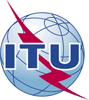 Всемирная ассамблея по стандартизации электросвязи (ВАСЭ-16) 
Хаммамет, 25 октября – 3 ноября 2016 годаВсемирная ассамблея по стандартизации электросвязи (ВАСЭ-16) 
Хаммамет, 25 октября – 3 ноября 2016 года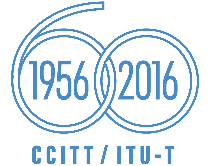 ПЛЕНАРНОЕ ЗАСЕДАНИЕПЛЕНАРНОЕ ЗАСЕДАНИЕДополнительный документ 2
к Документу 42-RДополнительный документ 2
к Документу 42-R28 сентября 2016 года28 сентября 2016 годаОригинал: английскийОригинал: английскийАдминистрации Африканского союза электросвязиАдминистрации Африканского союза электросвязиАдминистрации Африканского союза электросвязиАдминистрации Африканского союза электросвязиПРЕДЛАГАЕМОЕ ИЗМЕНЕНИЕ РЕЗОЛЮЦИИ 11 – Сотрудничество с Советом почтовой эксплуатации Всемирного почтового союза в исследовании услуг, касающихся как почтового сектора, так и сектора электросвязиПРЕДЛАГАЕМОЕ ИЗМЕНЕНИЕ РЕЗОЛЮЦИИ 11 – Сотрудничество с Советом почтовой эксплуатации Всемирного почтового союза в исследовании услуг, касающихся как почтового сектора, так и сектора электросвязиПРЕДЛАГАЕМОЕ ИЗМЕНЕНИЕ РЕЗОЛЮЦИИ 11 – Сотрудничество с Советом почтовой эксплуатации Всемирного почтового союза в исследовании услуг, касающихся как почтового сектора, так и сектора электросвязиПРЕДЛАГАЕМОЕ ИЗМЕНЕНИЕ РЕЗОЛЮЦИИ 11 – Сотрудничество с Советом почтовой эксплуатации Всемирного почтового союза в исследовании услуг, касающихся как почтового сектора, так и сектора электросвязиРезюме: